Curriculum Vitae Mehfooz 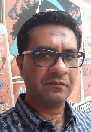 Key SkillsElectrical & Mechanical DesignDesign DevelopmentAuthority TransactionsSupervisionSectorsCommercialResidentialInstitutionalRoles & ResponsibilitiesElectrical & Mechanical design & engineering.Coordination with other disciplines, authority transactions & supervision.Supervising the testing & commissioning of mechanical services.Software SkillsAutoCADMS OfficeSketch upRevitLanguage CapabilityEnglish	(Fluent)Urdu	(Fluent)Arabic	(Beginner)Personal Information:Nationality: PakistaniDate of Birth: 16/04/1982Driving License: Valid UAE Driving License (Light)Visa: Employment Visamehfooz.383005@2freemail.com QualificationsBS ELECTRICAL ENGINEERING (2005)ProfileMehfooz with over ten years of excellent experience in all aspects of MEP works leads design of electrical, plumbing, drainage, fire protection and supervision of HVAC. He also supervises the site inspection of MEP works to ensure compliance to the requirements of the specifications and design drawings.ExperienceA. Al-Blouki Contracting LLC, Dubai, UAE MEP Engineer (Feb 2016 - present)Abou Seif Contracting LLC, Sharjah, UAE MEP Engineer (Mar 2011 – October 2015)Eemcon (Elegant Electromechanical Contracting), Ajman,UAEElectrical Engineer (Aug 2010 – Mar 2011)Abdul Masood Electromechanical Contracting LLC, Sharjah,UAEElectrical Engineer (Dec 2006 – April 2010)Major Projects2nos G+6P+33Typ+H.C Bldg, Emirates City Ajman, UAE3nos G+4P+25Typ+H.C Bldg, Emirates City Ajman, UAEG+1 Villa (15nos) Al Rahamina Sharjah, UAE24 Class & Kindergarten School, Madam Sharjah, UAEG+4P+25 Bldg. Al Majaz, Sharjah, UAEB+G+6 bldg. Al Raffa , Dubai2nos G+6+R Bldg. Al Warqa, Dubai2B+G+8+Gym Bldg. Al Barasha, Dubai.B+G+3+Gym Bldg. Al Qouz, Dubai.1 of 1